www.ieiw or ld.com 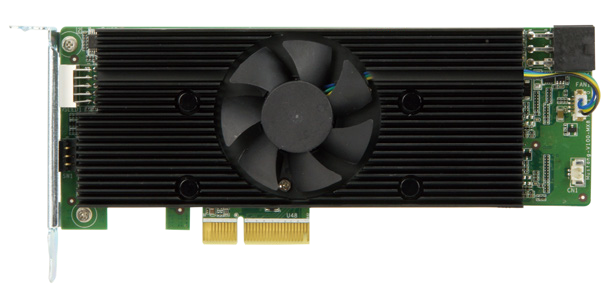 SpecificationsFeatureHalf-Height, Half-Length, Single-slot compact sizeLow power consumption ,approximate 2.5W for each Intel® Movidius™ Myriad™ X VPU.Supported OpenVINO™ toolkit, AI edge computing ready deviceEight Intel® Movidius™ Myriad™ X VPU can execute multiple topologies simultaneously.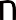 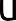 *Standard PCIe slot provides 75W power, this feature is preserved for user in case of different system configurationOrdering InformationPacking Listwww.ieiw or ld.com 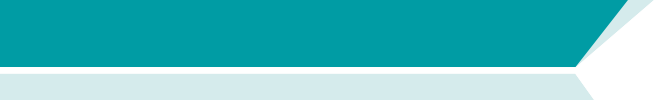 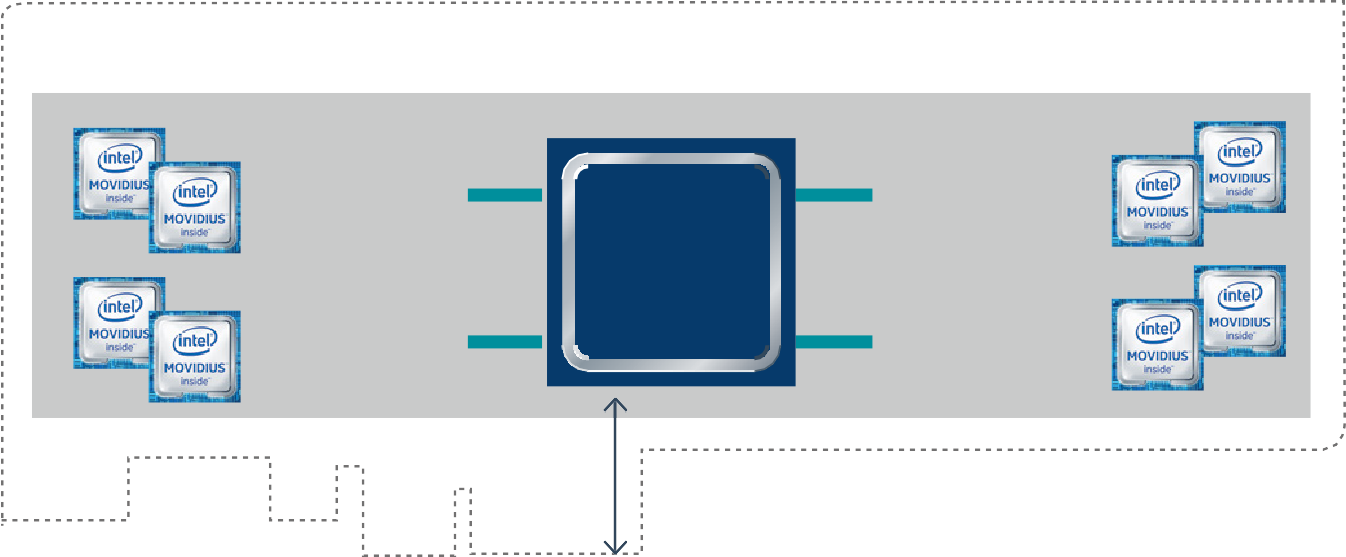 Mustang-V100-MX8 Block DiagramIntel® Movidius™ Myriad™ X VPU delivering up to 1 TOPs of dedicated networks computeInterface: PCIe Gen2 x 4Form Factor: Standard Half-Height, Half-Length, Single-slotCooling: Active fan.Operation Temperature : 5°C~55°C(ambient temperature)Operation Humidity : 5% to 90% relative humidityPower Consumption: < 30WPower Connector: *Preserved PCIe 6-pin 12V external powerDIP Switch/LED Indicator: Identify card number.*Standard PCIe slot provides 75W power, this feature is preserved for user in case of different system configuration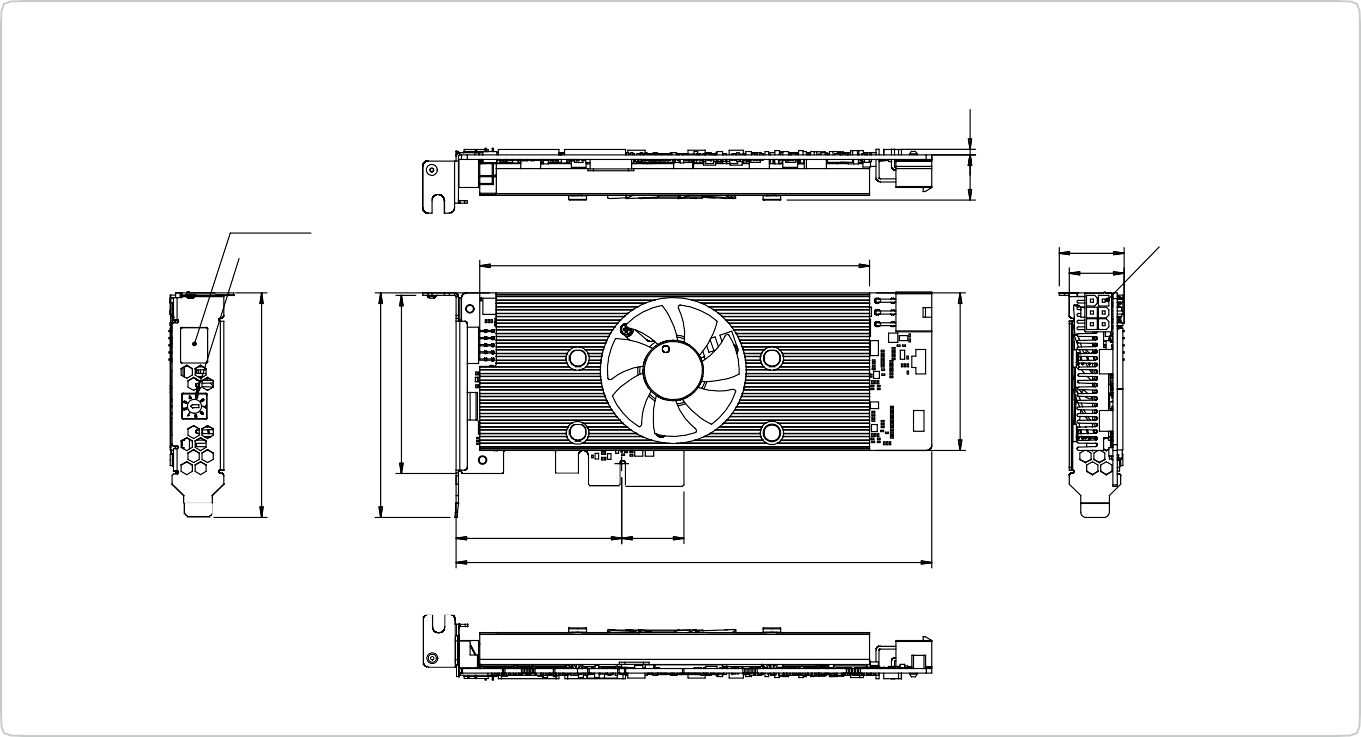 Model NameMustang-V100-MX8Main ChipEight Intel® Movidius™ Myriad™ X MA2485 VPUOperating SystemsUbuntu 16.04.3 LTS 64bit, CentOS 7.4 64bit, Windows10 64bit (more OS are coming soon)Dataplane InterfacePCI Express x4Dataplane InterfaceCompliant with PCI Express Specification V2.0Power Consumption<30WOperating Temperature5°C~55°C (ambient temperature)CoolingActive fanDimensions StandardHalf-Height, Half-Length, Single-slot PCIeOperating Humidity5% ~ 90%Power Connector*Preserved PCIe 6-pin 12V external powerDip Switch/LED indicatorIdentify card numberSupport TopologyAlexNet, GoogleNet V1/V2/V4, Yolo Tiny V1/V2, Yolo V2/V3, SSD300,SSD512, ResNet-18/50/101/152, DenseNet121/161/169/201, SqueezeNet 1.0/1.1, VGG16/19, MobileNet-SSD, Inception-ResNetv2, Inception-V1/V2/V3/V4,SSD-MobileNet-V2-coco, MobileNet-V1-0.25-128, MobileNet-V1-0.50-160, MobileNet-V1-1.0-224, MobileNet-V1/V2, Faster-RCNNPart No.DescriptionMustang-V100-MX8-R10Computing Accelerator Card with 8 x Movidius Myriad X MA2485 VPU, PCIe Gen2 x4 interface, RoHS1 X Full height bracket1 x External power cable1 x QIG